September 2021 Aboriginal and Torres Strait Islander Health Practice Accreditation Committee meeting The Aboriginal and Torres Strait Islander Health Practice Accreditation Committee (the Committee) publishes this communiqué on the Committee’s accreditation webpage. Please forward it to your colleagues who may be interested.
Committee meetingThe 41st meeting of the Committee was held on 23 September 2021 via videoconference. Some activities that were discussed at the Committee’s September 2021 meeting, as well as some other key activities for the Committee, are outlined more thoroughly below.Monitoring approved programs of studySection 3.3 of the Guidelines for accreditation of education and training programs outlines the Committee’s responsibility to monitor approved programs of study and the education providers offering them, to ensure the Committee continues to be satisfied the program and provider meet the accreditation standards.Routine annual monitoring in 20212021 Routine annual monitoring reports from education providers are now being submitted. As well as standard collection of key data, the routine annual monitoring reports will also seek information from education providers on the current and downstream impacts of COVID-19 in 2021 and beyond. The Committee will be in contact with education providers in the second half of 2021 regarding the impacts of the current restrictions on programs and current cohorts, particularly the 2021 graduating cohort.The outcomes of the routine annual monitoring responses will be provided to the education providers and the National Board after each meeting.Newly published accreditation resourcesThe Committee is very excited to announce the publication of some important accreditation resources, which it has developed in conjunction with the Chinese Medicine, Medical Radiation Practice, Paramedicine and Podiatry Accreditation Committees (the Committees). The development of multi-profession approaches to accreditation processes ensures the Committee is striving towards best practice, as outlined in its key performance indicators at Attachment G of its Terms of Reference.Guidance on teaching out accredited and/or approved programs of studyThe Guidance on teaching out accredited and/or approved programs of study provides education providers with information on what may be provided to the Committee when an accredited and/or approved program of study (program) is discontinued for new enrolments (moves into teach-out).In developing the guidance, the Committee undertook a period of targeted consultation with education providers delivering Aboriginal and Torres Strait Islander health practice programs of study. The Committee thanks those education providers who provided feedback.If education providers have any queries about teaching out a program of study, please contact your Accreditation Officer via the Program Accreditation Team for more information.Guidance on site visits and video/teleconference meetingsThe Guidance on accreditation site visits and tele/videoconference meetings outlines the process for site visit and tele/videoconference meetings for education providers delivering Aboriginal and Torres Strait Islander health practice, Chinese medicine, medical radiation practice, paramedicine and podiatry programs of study.This guidance was developed with consideration of the Health Professions Accreditation Collaborative Forum’s (the Forum) position statement on accreditation tools used by Forum members., and should be read alongside the Committee’s Guidelines for accreditation of education and training programs. For access to the Committee’s key accreditation resources please visit their publications and resources webpage. Stakeholder engagementThe Committee continues to engage with its key stakeholders, including education providers, around a range of topics relating to Aboriginal and Torres Strait Islander health practice accreditation. The Program Accreditation Team, on behalf of the Committee, engages with stakeholders via the Committee’s accreditation webpages; through correspondence via email; phone or videoconference meetings, and communiques. SkillsIQ Aboriginal and/or Torres Strait Islander Health Worker training package review – Committee engagement in consultationsThe Australian Industry and Skills Council (AISC) approved SkillsIQ, at the direction of the Aboriginal and Torres Strait Islander Health Worker Industry Reference Committee (IRC), to undertake a thorough review of all nationally recognised Aboriginal and/or Torres Strait Islander health worker training package products included in the HLT Health Training Package.A number of consultation phases on proposals to revise the training package products occurred from late 2020 – August 2021.The Committee provided feedback on Drafts 1 and 2 of the proposed revised HLT Health Training Package, and during an additional phase of targeted consultation. The Chair of the Committee and Manager, Program Accredition continue to interact with SkillsIQ and the IRC on the progress of the review, and proposals for change to be presented to the AISC. The Committee will continue to engage with SkillsIQ and the IRC a on this very important topic.Follow Ahpra on social mediaConnect with Ahpra on Facebook, Twitter or LinkedIn to receive information about important topics for your profession and participate in the discussion.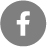 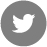 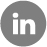 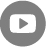 